花蓮縣花蓮市明廉國民小學109學年度性別平等教育課程宣導推動成果報告主題：性別平等教育課課程年級：四年級成果照片：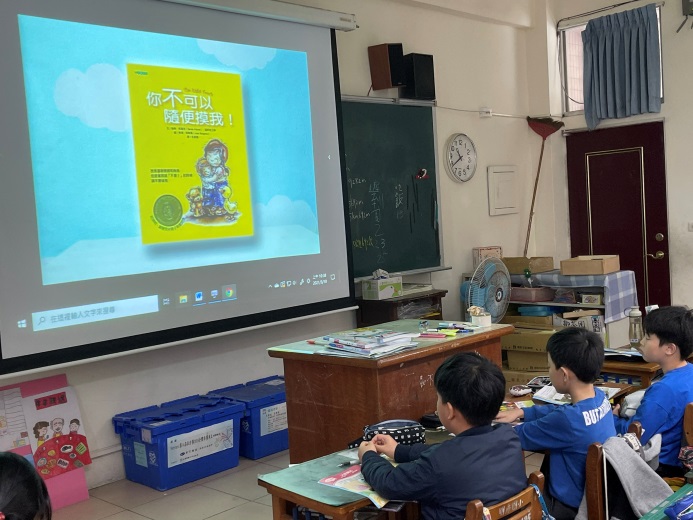 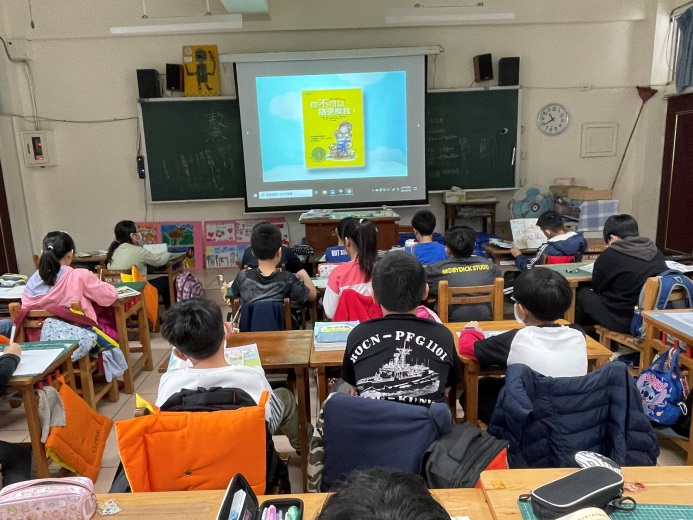 圖片說明：宣導「你不可以隨便摸我」圖片說明：宣導「你不可以隨便摸我」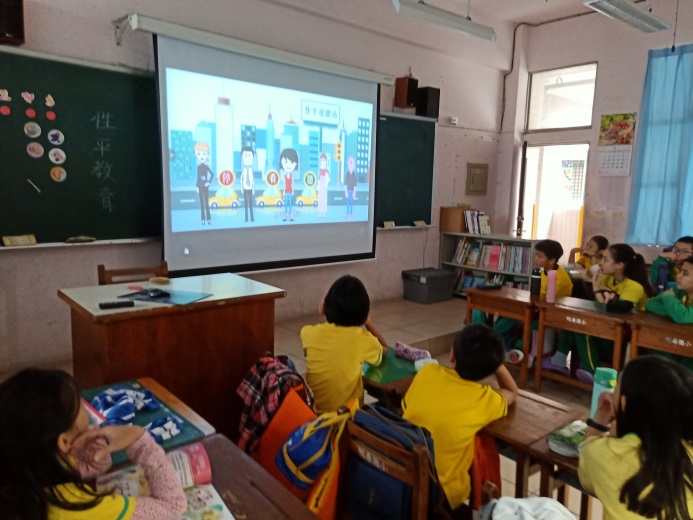 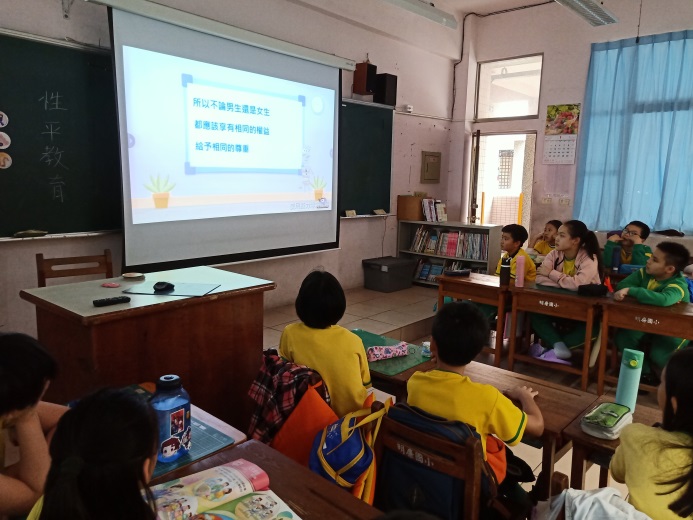 圖片說明：性別停看聽圖片說明：不論男女給予相同的尊重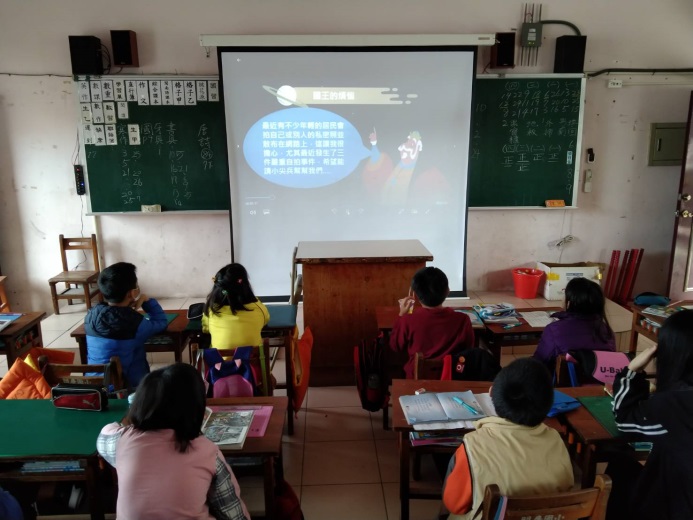 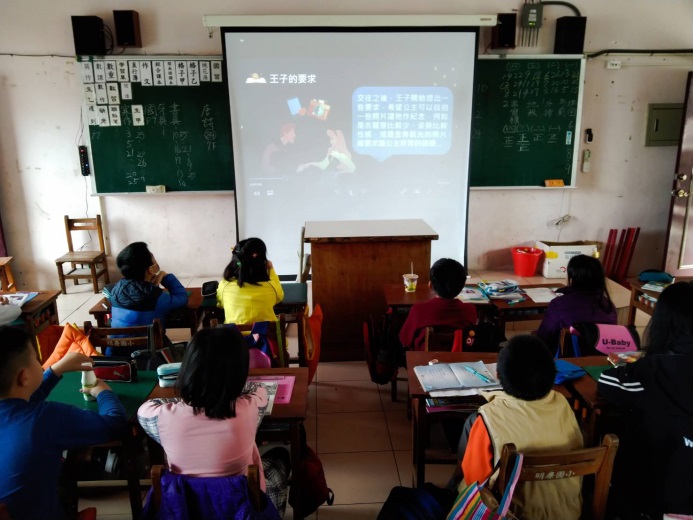 圖片說明：觀看性平影片圖片說明：觀看性平影片